Павлодар қаласының білім беру бөлімі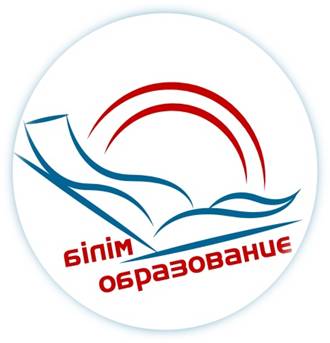                                                                                                       Бекітемін                                                                             Әдістемелік кабинетінің                                                                                                  меңгерушісі                                                                                     Қ. Тайболатов                                               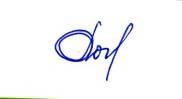 ҚАЛАЛЫҚ СЕМИНАР БАҒДАРЛАМАСЫМДМ жас мамандар үшін «Мамандыққа кірісу» ЖОБАСЫТақырыбы: «МДҰ – дағы балаларды экологиялық-эстетикалық тәрбиелеудің тиімділігін арттырудың педагогикалық шарттары» ПРОГРАММА ГОРОДСКОГО СЕМИНАРАПРОЕКТ «Вхождения в профессию» для молодых педагогов ДО 
Тема:  «Педагогические условия повышения эффективности эколого – эстетического воспитания детей в ДО» Павлодар қ., 2022, қарашаӨткізілу күні: 16.11.2022, 15.00 – 16.30Семинарды ұйымдастырушы: «Павлодар қаласының № 3 сәбилер бақшасы-Мектепке дейінгі экоцентр орталығы» КМҚК, әдіскер Ольга Николаевна Жигалова Тіркеу: 14.50-15.00 Форматы: семинар - практикумМодератор: Н.Қ.Нұрғалиева., Павлодар қаласы білім беру бөлімінің әдіскеріСеминардың мақсаты: Мектеп жасына дейінгі балаларды тәрбиелеу мен оқытудың ең тиімді технологияларын, әдістерін, әдістері мен формаларын тәжірибеге енгізу, оқу-тәрбие процесінің сапасын арттыруға ықпал ететін МДМ экологиялық-эстетикалық ортаны ұйымдастыру саласындағы жас педагогтердің кәсіби құзыреттілігін арттыру.Дата проведения: 16.11.2022, 15.00 – 16.30Организатор семинара: КГКП  «Ясли-сад № 3 города Павлодара - Дошкольный экоцентр»,  методист Жигалова Ольга Николаевна Регистрация: 14.50-15.00 Формат: семинар - практикумМодератор: Нургалиева Н.К., методист отдела образования г.ПавлодараЦель семинара: Повышение профессиональной компетенции молодых педагогов в сфере организации эколого – эстетической среды в ДО, способствующей повышению качества образовательного процесса, внедрение в практику наиболее эффективных технологий, методик, методов и форм воспитания и обучения дошкольников.15.00-15.0515.00-15.05Кіріспе сөз семинар бағдарламасымен танысуНұргүл Қайроллақызы Нұрғалиева, Павлодар қаласы білім беру бөлімінің әдіскеріобразования г.Павлодара15.05-15.1015.05-15.10Балабақшаның визиттік карточкасы«Павлодар қаласының № 3 сәбилер бақшасы-Мектепке дейінгі экоцентр орталығы» КМҚК, басшы Галина Степановна ЛебедеваИННОВАЦИЯЛЫҚ ПЕДАГОГИКАЛЫҚ ТӘЖІРИБЕНІ ТАНЫСТЫРУИННОВАЦИЯЛЫҚ ПЕДАГОГИКАЛЫҚ ТӘЖІРИБЕНІ ТАНЫСТЫРУИННОВАЦИЯЛЫҚ ПЕДАГОГИКАЛЫҚ ТӘЖІРИБЕНІ ТАНЫСТЫРУИННОВАЦИЯЛЫҚ ПЕДАГОГИКАЛЫҚ ТӘЖІРИБЕНІ ТАНЫСТЫРУ15.10-15.20"Балабақшаның экологиялық-эстетикалық кеңістігін құру""Балабақшаның экологиялық-эстетикалық кеңістігін құру"Ольга Николаевна Жигалова, «Павлодар қаласының № 3 сәбилер бақшасы-Мектепке дейінгі экоцентр орталығы» КМҚК әдіскеріПРАКТИКАЛЫҚ ЖҰМЫСПРАКТИКАЛЫҚ ЖҰМЫСПРАКТИКАЛЫҚ ЖҰМЫСПРАКТИКАЛЫҚ ЖҰМЫС15.20-15.35«Қозғалмалы метеостанция арқылы мектеп жасына дейінгі балалардың эстетикалы-экологиялық  мәдениет негіздерін тәрбиелеу.«Қозғалмалы метеостанция арқылы мектеп жасына дейінгі балалардың эстетикалы-экологиялық  мәдениет негіздерін тәрбиелеу.Наталья Александровна Крюкова, Светлана АлександровнЛяшенко, «Павлодар қаласының № 3 сәбилер бақшасы-Мектепке дейінгі экоцентр орталығы» КМҚК тәрбиешісі15.35-15.50"Экологиялық Пирамида", "Куб", "Құмырсқалар ұясы", "Құстар үйшігі"дидактикалық құралдарының көрмесі"Экологиялық Пирамида", "Куб", "Құмырсқалар ұясы", "Құстар үйшігі"дидактикалық құралдарының көрмесіКуцик Татьяна Александровна, «Павлодар қаласының № 3 сәбилер бақшасы-Мектепке дейінгі экоцентр орталығы» КМҚК тәрбиешісі15.50-16.05"Қағазпластикасы–қағазбен жұмыс істеудің инновациялық техникасы арқылы балалардың эстетикалық қабылдауын дамыту""Қағазпластикасы–қағазбен жұмыс істеудің инновациялық техникасы арқылы балалардың эстетикалық қабылдауын дамыту"Алибекова Гульмира Сулейменовна, «Павлодар қаласының № 3 сәбилер бақшасы-Мектепке дейінгі экоцентр орталығы» КМҚК тәрбиешісі16.05-16.15"Экотеатр балалардың экологиялық – эстетикалық дамуының дәстүрлі емес түрі ретінде""Экотеатр балалардың экологиялық – эстетикалық дамуының дәстүрлі емес түрі ретінде"Аужанова Екатерина Александровна, «Павлодар қаласының № 3 сәбилер бақшасы-Мектепке дейінгі экоцентр орталығы» КМҚК тәрбиешісі16.15-16.25 «Экология Жаны» рефлексиясы «Экология Жаны» рефлексиясыТлеуберлина Айгуль Миирмановна, психолог КГКП  «Ясли-сад №3 города Павлодара - Дошкольный экоцентр»16.25-16.30Қатысушылармен тілдесуҚатысушылармен тілдесуНұргүл Қайроллақызы Нұрғалиева, Павлодар қаласы білім беру бөлімінің әдіскеріобразования г.Павлодара15.00-15.0515.00-15.05Вступительное слово знакомство с программой Семинара Нургалиева Нургуль Кайроллаевна, методист отдела образования г.Павлодара15.05-15.1015.05-15.10Визитная карточка ясли - садаЛебедева Галина Степановна, руководитель КГКП  «Ясли-сад №3 города Павлодара - Дошкольный экоцентр» ПРЕЗЕНТАЦИЯ ИННОВАЦИОННОГО ПЕДАГОГИЧЕСКОГО ОПЫТАПРЕЗЕНТАЦИЯ ИННОВАЦИОННОГО ПЕДАГОГИЧЕСКОГО ОПЫТАПРЕЗЕНТАЦИЯ ИННОВАЦИОННОГО ПЕДАГОГИЧЕСКОГО ОПЫТАПРЕЗЕНТАЦИЯ ИННОВАЦИОННОГО ПЕДАГОГИЧЕСКОГО ОПЫТА15.10-15.20«Создание  эколого - эстетического пространства детского сада»«Создание  эколого - эстетического пространства детского сада»Жигалова Ольга Николаевна, методист КГКП  «Ясли-сад №3 города Павлодара - Дошкольный экоцентр» ПРАКТИЧЕСКАЯ РАБОТАПРАКТИЧЕСКАЯ РАБОТАПРАКТИЧЕСКАЯ РАБОТАПРАКТИЧЕСКАЯ РАБОТА15.20-15.35«Воспитание основ эколого – эстетической культуры  дошкольников по средствая Переносной метеостанции»«Воспитание основ эколого – эстетической культуры  дошкольников по средствая Переносной метеостанции»Крюкова Наталья Александровна, Ляшенко Светлана Александровна, воспитатели КГКП  «Ясли-сад №3 города Павлодара - Дошкольный экоцентр»15.35-15.50Выставка дидактических пособий «Экологическая Пирамида», «Куб», «Муравейник», «Скворечник»Выставка дидактических пособий «Экологическая Пирамида», «Куб», «Муравейник», «Скворечник»Куцик Татьяна Александровна, воспитатель КГКП  «Ясли-сад №3 города Павлодара - Дошкольный экоцентр»15.50-16.05«Развитие эстетического восприятия у детей через инновационную технику работы с бумагой –бумагопластика»«Развитие эстетического восприятия у детей через инновационную технику работы с бумагой –бумагопластика»Алибекова Гульмира Сулейменовна, воспитатель КГКП  «Ясли-сад №3 города Павлодара - Дошкольный экоцентр»16.05-16.15«Экотеатр как нетрадиционная форма эколого – эстетического развития детей»«Экотеатр как нетрадиционная форма эколого – эстетического развития детей»Аужанова Екатерина Александровна, воспитатель КГКП  «Ясли-сад №3 города Павлодара - Дошкольный экоцентр»16.15-16.25Рефлексия «Экология Души»Рефлексия «Экология Души»Тлеуберлина Айгуль Миирмановна, психолог КГКП  «Ясли-сад №3 города Павлодара - Дошкольный экоцентр»16.25-16.30Диалог с участникамиДиалог с участникамиНургалиева Н.К,. методист отдела образования г.Павлодара